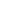 NOMINAČNÍ  LISTINAvýběru MěFS Brno, hráčů U12 (r. 2007)Akce: 			Memoriál Vladimíra Betky - moravské finále výběrů OFSTermín akce:		úterý 30. dubna 2019 - středa 1. května 2019 Místo:			stadion TJ Spartak Třebíč (Manželů Curieových 1112, 674 01 Třebíč)Ubytování:			hotel Atom v Třebíči (strava zajištěna)Sraz:			v úterý 30. 4. 2019 v 8:45 na ulici Vojtova, Brno (u stadionu Moravské  Slavie)Návrat:			ve středu 1. 5. 2019 cca ve 14:30 (ulice Vojtova, Brno)Vybavení hráčů:	vybavení na 2 dny (ubytování a přespání v hotelu), fotbalové vybavení 
               na přírodní trávu, chrániče, míč o velikosti č. 4, brankáři rukavice, 
               kartička pojištěnce, hygienické potřebyNominace hráčů U12 (r. 2007):Trenéři: Bureš Dominik, Uhlíř Radek 		Vedoucí: Skoumal Zdeněk V krajním případě lze vyrozumět telefonicky p. Skoumala (+420 604 547 876)Za účast hráčů na srazu odpovídá mateřský oddíl. V případě neomluvené neúčasti nominovaných hráčů se klub vystavuje postihu dle článku 17 bod 3 RFS ! Brně 12. května 2017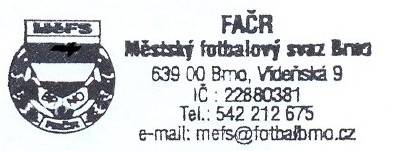    Mgr. Tomáš Němčanský, v.r.					 Mgr. Jan Maroši, v.r.	předseda KM MěFS						  předseda VV MěFSZa správnost:				     Libor Charvát					     sekretář MěFSAlbrecht AdamFC Svratka BrnoDurek TomášFC Svratka BrnoKonečný MarekFC Svratka BrnoKnobloch OndřejFC Svratka BrnoSmékal MartinFC Svratka BrnoDebeljak MarkoFC Dosta Bystrc-KníničkyGiacomuzzi MattiaFC Dosta Bystrc-KníničkyKašík Richard (B)FC Dosta Bystrc-KníničkyVlasák AdamTatran KohoutoviceHála MartinFC MedlánkyŽalud MartinFC MedlánkyKlusoň AdamAC LelekoviceJanák Viktor JiříČAFC ŽIdenice 2011Mikeš JanTJ Start Brno